        SĒDES           Rēzeknē2020.gada 23.jūlijā                                                                                                                 Nr.19Sēde sasaukta plkst.12.00Sēde atklāta plkst.12.00Sēdi vada Rēzeknes novada domes priekšsēdētājs M.ŠvarcsProtokolē Rēzeknes novada pašvaldības Juridiskās un lietvedības nodaļas vadītājas p.i. Iveta LadnāPiedalās: Rēzeknes novada domes deputāti: Vasīlijs Bašmakovs, Regīna Baranova, Vilis Deksnis, Anatolijs Laizāns, Anita Ludborža, Zigfrīds Lukaševičs, Pāvels Melnis, Edgars Nizins, Elvīra Pizāne, Guntis Rasims, Juris Runčs, Pēteris Stanka, Viktors Ščerbakovs, Staņislavs  Šķesters,  Ērika Teirumnieka Rēzeknes novada pašvaldības Finanšu ekonomikas un grāmatvedības nodaļas budžeta ekonomists Austris SeržantsRēzeknes novada pašvaldības Attīstības plānošanas nodaļas projektu vadītāja Brigita ArbidāneRēzeknes novada pašvaldības Attīstības plānošanas nodaļas sabiedrisko attiecību speciāliste Diāna SeleckaLaikraksta „Rēzeknes Vēstis” žurnāliste Aleksandra Elksne-PavlovskaNepiedalās: Rēzeknes novada domes deputāts Aivars Buharins - pārejoša darbnespēja Darba kārtībā:Par Rēzeknes novada pašvaldības 2020.gada 23.jūlija saistošo noteikumu Nr.67 „Grozījumi Rēzeknes novada pašvaldības 2020.gada 23.janvāra saistošajos noteikumos Nr.60 „Par Rēzeknes novada pašvaldības budžetu 2020.gadam”” izdošanu Par Valsts kases aizņēmumu pašvaldības investīciju projekta “Centrālās ielas (1,400 km) pārbūve Pleikšņu ciemā, Ozolaines pagastā” īstenošanaiPar izsludinātās Rēzeknes novada domes ārkārtas sēdes darba kārtības apstiprināšanu(Ziņo Monvīds Švarcs)Izskatījusi Rēzeknes novada domes priekšsēdētāja Monvīda Švarca priekšlikumu par izsludinātās Rēzeknes novada domes ārkārtas sēdes darba kārtības apstiprināšanu, pamatojoties uz likuma “Par pašvaldībām” 29., 31.pantu un 32.panta pirmo daļu, Rēzeknes novada dome, balsojot “par” – 16 (Vasīlijs Bašmakovs, Regīna Baranova, Vilis Deksnis, Anatolijs Laizāns, Anita Ludborža, Zigfrīds Lukaševičs, Pāvels Melnis, Edgars Nizins, Elvīra Pizāne, Guntis Rasims, Juris Runčs, Pēteris Stanka, Viktors Ščerbakovs, Staņislavs  Šķesters,  Monvīds Švarcs, Ērika Teirumnieka ), “pret” - nav, “atturas” - nav, nolemj: nolemj:apstiprināt izsludināto Rēzeknes novada domes 2020.gada 23.jūlija ārkārtas sēdes darba kārtību (1.-2.jautājums).§Par Rēzeknes novada pašvaldības 2020.gada 23.jūlija saistošo noteikumu Nr.67 „Grozījumi Rēzeknes novada pašvaldības 2020.gada 23.janvāra saistošajos noteikumos Nr.60 „Par Rēzeknes novada pašvaldības budžetu 2020.gadam”” izdošanu(Ziņo Austris Seržants)Pamatojoties uz likuma „Par pašvaldībām” 21.panta pirmās daļas 2.punktu un 46.pantu, kā arī ņemot vērā Teritoriālās pastāvīgās komitejas, Tautsaimniecības attīstības jautājumu pastāvīgās komitejas, Sociālo un veselības aizsardzības jautājumu pastāvīgās komitejas, Izglītības, kultūras un sporta jautājumu pastāvīgās komitejas un Finanšu pastāvīgās komitejas 2020.gada 23.jūlija priekšlikumu, Rēzeknes novada dome balsojot “par” – 16 (Vasīlijs Bašmakovs, Regīna Baranova, Vilis Deksnis, Anatolijs Laizāns, Anita Ludborža, Zigfrīds Lukaševičs, Pāvels Melnis, Edgars Nizins, Elvīra Pizāne, Guntis Rasims, Juris Runčs, Pēteris Stanka, Viktors Ščerbakovs, Staņislavs  Šķesters,  Monvīds Švarcs, Ērika Teirumnieka ), “pret” - nav, “atturas” - nav, nolemj: nolemj:izdot Rēzeknes novada pašvaldības 2020.gada 23.jūlija saistošos noteikumus Nr.67 „Grozījumi Rēzeknes novada pašvaldības 2020.gada 23.janvāra saistošajos noteikumos Nr.60 „Par Rēzeknes novada pašvaldības budžetu 2020.gadam”” (saistošie noteikumi, pielikumi saistošajiem noteikumiem un paskaidrojuma raksts ir pievienoti).§Par Valsts kases aizņēmumu pašvaldības investīciju projekta “Centrālās ielas (1,400 km) pārbūve Pleikšņu ciemā, Ozolaines pagastā” īstenošanai (Ziņo Brigita Arbidāne)Pamatojoties uz likuma “Par pašvaldībām” 14.panta otrās daļas 3.punktu, 15.panta pirmās daļas 2.punktu, 41.panta pirmās daļas 4.punktu, likuma “Par budžetu un finanšu vadību” 41.panta piekto daļu, Ministru kabineta 2020.gada 14.jūlija noteikumiem Nr.456 “Noteikumi par nosacījumiem un kārtību, kādā pašvaldībām izsniedz valsts aizdevumu ārkārtējās situācijas ietekmes mazināšanai un novēršanai saistībā ar Covid-19 izplatību”, “Administratīvo teritoriju un apdzīvoto vietu likuma” pārejas noteikumu 20.pantu un Finanšu pastāvīgās komitejas 2020.gada 23.jūlija priekšlikumu, Rēzeknes novada dome, balsojot “par” – 16 (Vasīlijs Bašmakovs, Regīna Baranova, Vilis Deksnis, Anatolijs Laizāns, Anita Ludborža, Zigfrīds Lukaševičs, Pāvels Melnis, Edgars Nizins, Elvīra Pizāne, Guntis Rasims, Juris Runčs, Pēteris Stanka, Viktors Ščerbakovs, Staņislavs  Šķesters,  Monvīds Švarcs, Ērika Teirumnieka ), “pret” - nav, “atturas” - nav, nolemj: nolemj:iesniegt Rēzeknes novada, Varakļānu novada un Viļānu novada apvienojamo pašvaldību finanšu komisijā saskaņot Rēzeknes novada pašvaldības investīciju projektu “Centrālās ielas (1,400 km) pārbūve Pleikšņu ciemā, Ozolaines pagastā”, kura īstenošana ietverta Rēzeknes novada attīstības programmas 2019.-2025.gadiem Investīciju plānā. Uzdot Attīstības plānošanas nodaļai līdz 2020.gada 1.augustam iesniegt Vides aizsardzības un reģionālās attīstības ministrijā precizēto Rēzeknes novada pašvaldības investīciju projekta “Centrālās ielas (1,400 km) pārbūve Pleikšņu ciemā, Ozolaines pagastā” pieteikumu, paredzot nepieciešamo Valsts kases aizņēmumu EUR 364 845,30 (trīs simti sešdesmit četri tūkstoši astoņi simti četrdesmit pieci euro, 30 centi) apmērā.  Sēde slēgta 12:10Nākamā kārtējā Rēzeknes novada domes sēde tiek sasaukta 2020.gada 6.augustā.Pielikumi:Rēzeknes novada pašvaldības 2020.gada gada 23.jūlija saistošo noteikumu Nr.67 „Grozījumi Rēzeknes novada pašvaldības 2020.gada 23.janvāra saistošajos noteikumos Nr.60 „Par Rēzeknes novada pašvaldības budžetu 2020.gadam” ar pielikumiem kopā uz 16 lapāmInformācija par pašvaldības investīciju projektu ekonomisko un sociālo seku mazināšanai un novēršanai saistībā ar Covid-19 izplatību kopā uz 3 lapām.Sēdes vadītāja                                                                                                     Monvīds Švarcs2020.gada 23.jūlijāProtokoliste                                                                                                         Iveta Ladnā2020.gada 23.jūlijā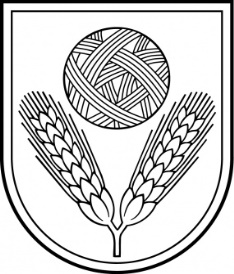 Rēzeknes novada DomeReģ.Nr.90009112679Atbrīvošanas aleja 95A, Rēzekne, LV – 4601,Tel. 646 22238; 646 22231, 646 25935,e–pasts: info@rezeknesnovads.lvInformācija internetā: http://www.rezeknesnovads.lv